 АДМИНИСТРАЦИЯ ОРЛОВСКОГО РАЙОНА 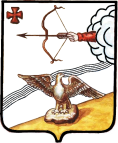 КИРОВСКОЙ ОБЛАСТИПОСТАНОВЛЕНИЕ         25.11.2019							             № 672-пг. ОрловОб утверждении ежегодного плана проведения плановых проверок на 2020 годВ соответствии с Земельным кодексом Российской Федерации, Федеральным законом от 06.10.2003 N 131-ФЗ «Об общих принципах организации местного самоуправления в Российской Федерации», постановлением Правительства Российской Федерации от 30.06.2010 N 489 «Об утверждении Правил подготовки органами государственного контроля (надзора) и органами муниципального контроля ежегодных планов проведения плановых проверок юридических лиц и индивидуальных предпринимателей», Постановлением администрации Орловского района от 06.06.2019 № 363-п «Об утверждении порядка  осуществления муниципального земельного контроля на территории муниципального образования Орловский муниципальный район Кировской области» ПОСТАНОВЛЯЕТ:1. Утвердить Ежегодный план проведения плановых проверок на 2020 год. Прилагается.2. Контроль за выполнением постановления возложить на исполняющего обязанности начальника отдела по имуществу и земельным ресурсам администрации Орловского района Мухаметзянову Ю.А.3. Опубликовать постановление в Информационном бюллетене органов местного самоуправления муниципального образования Орловский муниципальный район Кировской области. 4. Постановление вступает в силу после официального опубликования.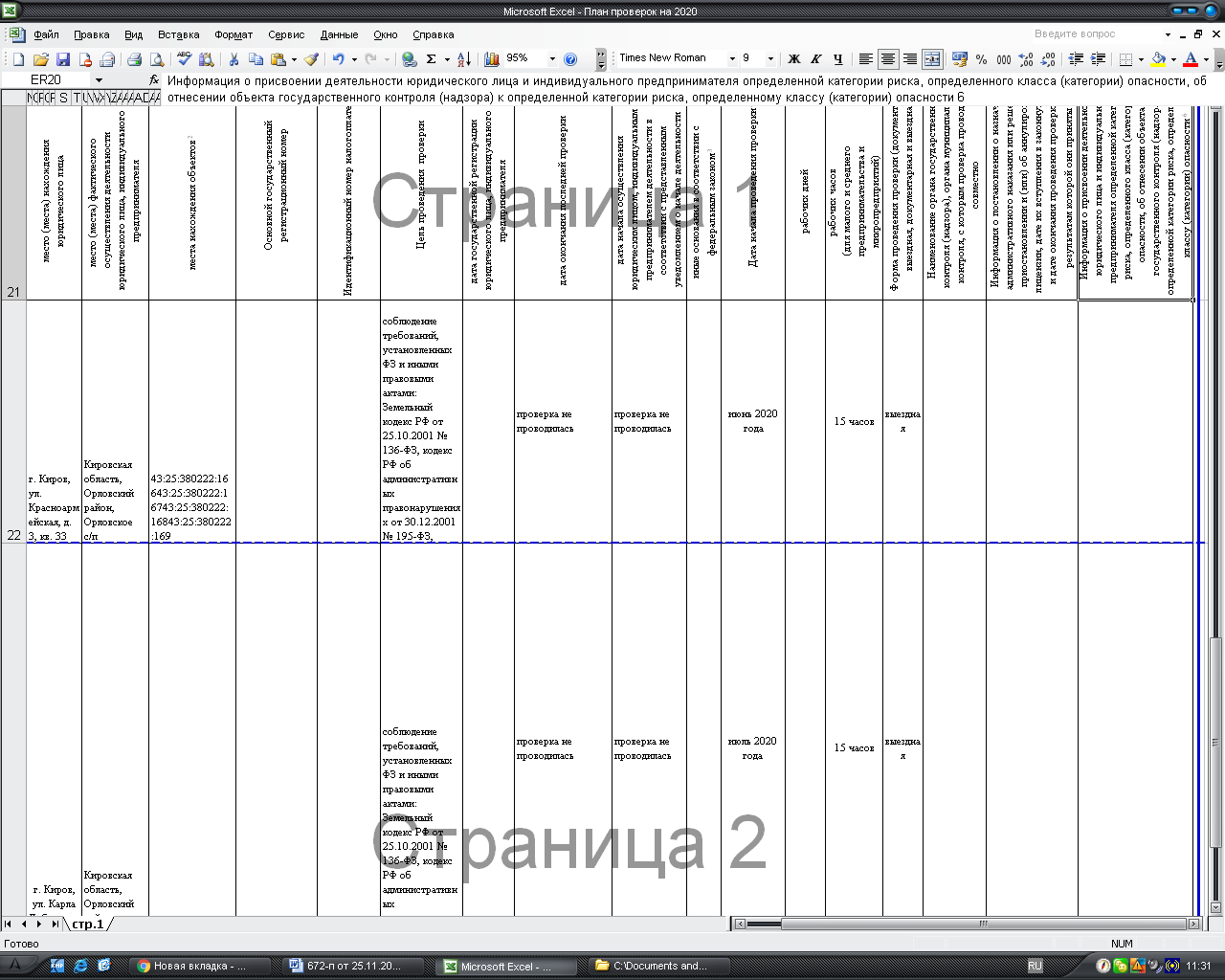 Глава администрации Орловского района С.С. Целищев